DIOCESI DI SORA - CASSINO - AQUINO – PONTECORVO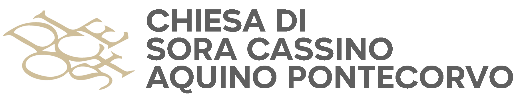 S.S. MESSE BINATE E TRINATE
II SEMESTRE 2021MESEFESTAPropopuloAd mentem EpiascopiInt part.MESEFESTAPero populoAd mentem EpiscopiInt. Part.LUGLIO4DomenicaOTTOBRE3Domenica11Domenica10Domenica18Domenica17Domenica25Domenica24DomenicaAGOSTO1Domenica31Domenica8DomenicaNOVEMBRE1Tutti i Santi15Assunz.B.V.M.7Domenica22Domenica14Domenica29Domenica21DomenicaSETTEMBRE5Domenica28Domenica12DomenicaDICEMBRE5Domenica19Domenica8Imm. Conc.26Domenica12Domenica19Domenica25NataleN.S.G.C.26DomenicaMesse binate nei giorni ferialiMesse binate nei giorni ferialiMesse binate nei giorni ferialiMesse binate nei giorni ferialiLUGLIOn.Messe binate nei giorni ferialiMesse binate nei giorni ferialiMesse binate nei giorni ferialiMesse binate nei giorni ferialiAGOSTOn.Messe binate nei giorni ferialiMesse binate nei giorni ferialiMesse binate nei giorni ferialiMesse binate nei giorni ferialiSETTEMBREn.Messe binate nei giorni ferialiMesse binate nei giorni ferialiMesse binate nei giorni ferialiMesse binate nei giorni ferialiOTTOBREn.Messe binate nei giorni ferialiMesse binate nei giorni ferialiMesse binate nei giorni ferialiMesse binate nei giorni ferialiNOVEMBREn.Messe binate nei giorni ferialiMesse binate nei giorni ferialiMesse binate nei giorni ferialiMesse binate nei giorni ferialiDICEMBREn.